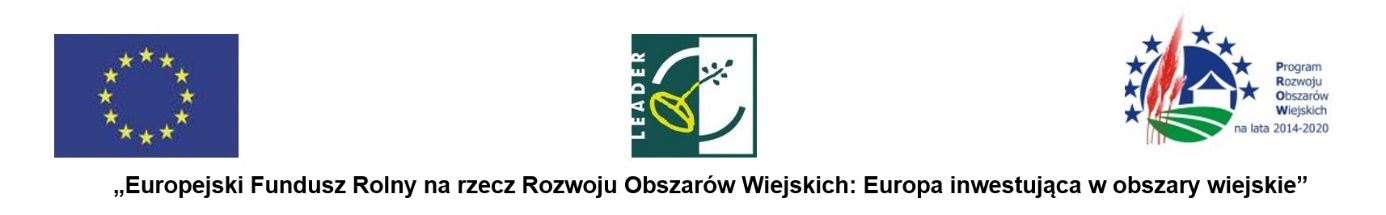 Chodzież, 27.10.2020 r.Z A P R O S Z E N I ENa podstawie §14 ust.1. Regulaminu Rady Stowarzyszenia LGD „Dolina Noteci” Zarząd Stowarzyszenia wraz z Przewodniczącym Rady zwołuje posiedzenie Rady w dniu 03.11.2020 r. godz. 1500 w budynku przy ulicy Sienkiewicza 2, które będzie obradować według poniższego porządku obrad.-------------------------------------------------------------------------------------------------------------------------Proponowany porządek posiedzenia w zakresie: - Nabór 6/2020/G Organizacji operacji turystycznych  - Nabór 7/2020/G Wzmocnienie aktywności i integracji społecznej oraz wspieranie podmiotów    działających w tych dziedzinach    trwających od: 16.10.2020 r. do 29.10.2020 r.Po stwierdzeniu prawomocności Rady do podejmowania decyzji, Rada przyjmuje porządek obrad:1) Otwarcie posiedzenia i podpisanie listy obecności.2) Ustalenie kworum i zachowanie parytetu.3) Przyjęcie porządku obrad.4) Ustalenie Komisji skrutacyjnej.5) Złożenie przez członków Rady oraz oddelegowanego pracownika biura LGD Deklaracji     bezstronności i poufności w procesie wyboru operacji, 6) Przedstawienie wnioskodawcy, którego wniosek będzie omawiany oraz:     a)  wypełnienie Karty powiązań i Karty zachowania parytetu         -  wyłączenie wybranych Członków  Rady z dokonywania wyboru operacji (jeżeli dotyczy)    b) prezentacja zwięzłej charakterystyki wniosku na podstawie wniosku o przyznaniu pomocy i          formularza oceny własnej,   c) wstępna ocena wniosku – wypełnienie Karty wstępnej oceny wniosków,     d) dyskusja nad wnioskiem,    e) merytoryczna ocena wniosku – wypełnienie Karty merytorycznej oceny operacji według         lokalnych  kryteriów,    f) ustalenie kwoty wsparcia,     g) podjęcie uchwały w sprawie oceny wniosku o przyznaniu pomocy,     h) ponowne włączenie wyłączonych wcześniej członków Rady (jeżeli dotyczy).7) Przyjęcie listy operacji zgodnych z ogłoszeniem o naborze oraz zgodnych z LSR w formie uchwały      według załącznika.8) Przyjęcie listy operacji wybranych do dofinansowania w formie uchwały według załącznika.9) Przyjęcie listy operacji niewybranych do dofinansowania w formie uchwały według załącznika    (jeśli dotyczy).10) Wolne wnioski i głosy.11) Odczytanie uchwał. 12) Zamknięcie posiedzenia.Wszystkich zainteresowanych bardzo prosimy o wcześniejszy kontakt w celu uzgodnienia istotnych szczegółów posiedzenia .                                                                                                              Z poważaniem                                                                                                       Zarząd Stowarzyszenia                                                                                                            „Dolina Noteci „Stowarzyszenie „Dolina Noteci” Siedziba: ul .Sienkiewicza 2, 64-800 Chodzieżtel. kom. 693 933 246, e-mail biuro@dolinanoteci.com.pl,www.dolinanoteci.com.pl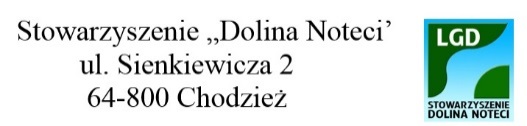 